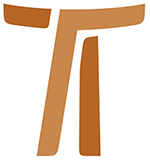 Lettre du Ministre général Fr. Mauro Jöhri OFMCap LETTERA PROGRAMMATICA
2012-20182 février 2013www.ofmcap.org © Copyright by:Curia Generale dei Frati Minori CappucciniVia Piemonte, 7000187 RomaITALIAtel. +39 06 420 11 710fax. +39 06 48 28 267www.ofmcap.orgUfficio delle Comunicazioni OFMCapinfo@ofmcap.orgRoma, A.D. 2016 LETTERA PROGRAMMATICA
2012 - 2018Chers frères,Que le Seigneur vous donne sa Paix,Le Chapitre général est terminé depuis déjà quatre mois et il est temps de vous faire part de ce que le nouveau Définitoire général entend mettre en pratique pour le nouveau sextennat de 2012-2018. En raison du travail sur les Constitutions et les Ordonnances, le Chapitre général a été un moment important pour tous ceux qui y ont participé. Vivre ensemble durant cinq semaines, surtout en travaillant intensément sur des textes n'est certainement pas peu. Ces semaines furent riches en fraternité. Rendons grâce à Dieu de nous avoir fait ce don ! Le Chapitre général terminé, les définiteurs généraux nouvellement élus, huit sur neuf, sont repartis dans leurs Circonscriptions pour préparer entre autre leur venue définitive à Rome. Cela nous a permis d'avoir deux premières semaines de définition en début novembre et deux autres après la fête de l'Epiphanie. Ces rencontres nous ont donné la possibilité de mieux nous connaître et de rechercher ensemble que ce nous entendions proposer à l'Ordre pour les six années à venir. Nous retenons en premier la convocation d’un Conseil plénier de l’Ordre (il s’agira du VIIIème)  qui aura comme thème : « la grâce de travailler » (Rnb,V). Le Conseil plénier devrait avant tout favoriser un dialogue ouvert et constructif autour d’une valeur centrale de notre vie, celle du travail. Certains trouveront peut-être le sujet banal, mais nous sommes convaincus qu'il concerne tous les frères et qu’il est d’une grande actualité. Ce sera le premier Conseil plénier de l'Ordre qui réfléchira sur cet aspect de notre vie. Concrètement, il s'agira de nous interroger sur le travail manuel, sur le travail de l'étude, sur les multiples activités des frères, sur le travail pastoral, mais aussi sur le travail quotidien dans nos maisons. Nous pensons aussi que ce thème devrait être mis en relation avec les différents aspects de notre vie : le travail comme source de subsistance; le travail et la vie fraternelle; le travail et la vie de prière; le travail et le sens de l'appartenance; le travail et la tentation de l'individualisme. Il s’agit là seulement de quelques pistes que nous devrions explorer en abordant le sujet. Le fait de prendre le temps de la réflexion, nous permettra d’attirer l’attention de l’Ordre sur un des aspects vitaux de notre vie fraternelle. Ce sera aussi l’occasion de trouver un nouvel élan commun pour être coresponsables dans la manière de vivre la pauvreté. Après le temps nécessaire à la préparation suivra la célébration du Conseil plénier de l'Ordre que nous prévoyons pouvoir se dérouler en 2015 en un lieu que nous fixerons en son temps. Bientôt sera envoyée la lettre qui indiquera avec plus de précision les modalités pour préparer la célébration du VIIIème Conseil plénier de l'Ordre.Le Chapitre général terminé, s’est ouvert le Synode des évêques sur la Nouvelle évangélisation pour la transmission de la foi. En participant au Synode, j'ai pu approcher une question qui intéresse les Églises de tous les continents. Si d'un côté il y a ceux qui s’éloignent de la foi, de l'autre il y a ceux qui ayant reçu l'Évangile depuis peu, se rendent compte de la nécessité d'un engagement fort afin que le message évangélique s’enracine en profondeur. Nous nous rendons compte aussi que celui qui ne se laisse pas évangéliser, n’évangélise pas réellement. Seule une Église en état permanent de conversion sera apte à offrir un témoignage crédible. Cela vaut évidemment pour nous frères capucins. Nous demandons à toutes les Circonscriptions de l'Ordre de s’interroger sur de nouveaux moyens de se mettre à l’écoute de la Bonne Nouvelle afin de se laisser transformer par elle. L'écoute communautaire de la Parole de Dieu devrait devenir pratique commune pour chacune de nos fraternités au-delà du nombre qui la compose. 3. Nous espérons pouvoir présenter le plus tôt possible le texte des Constitutions, discuté et enrichi par le dernier Chapitre général. Dans les jours à venir, nous le présenterons au Saint Siège pour qu’il soit approuvé. Il nous appartiendra de pourvoir aux traductions officielles dans les différentes langues confirmées par le Ministre général. Après l'approbation par le Saint Siège, commencera l'important travail de réception et d’appréciation par les frères du nouveau texte des Constitutions et des Ordonances des Chapitres généraux.4. Les décisions du Chapitre général4.1 La disposition adoptée par le Chapitre pour affirmer notre engagement en faveur de la "Protection des mineurs et des Adultes vulnérables" sera reprise et précisée davantage avant d'être portée à la connaissance des frères de l'Ordre, en tenant particulièrement compte des différentes réalités de la formation initiale et permanente. 4.2 Préférant parler « d’Orientations pour la collaboration fraternelle entre les Circonscriptions » plutôt que de « Solidarité du personnel », le Chapitre général a adopté un texte avec plusieurs indications pratiques. Nous désirons fortement que les collaborations entre les Circonscriptions continuent et qu’elles soient, en même temps, intensifiées. Cela permettra de caractériser de manière nouvelle et significative plusieurs de nos présences et de dépasser le mal du provincialisme.4.3 Le texte de la Recommandation sur "Notre identité fraternelle" confirme une question qui nous tient à cœur depuis fort longtemps. Nous ne voulons pas qu’elle soit oubliée. Cependant, si d'une part, nous nous engageons à soumettre la demande à l'autorité compétente en temps opportun en accord avec les Ministres généraux du Premier Ordre et du TOR, d’autre part nous ne pouvons pas nous dispenser d’animer l'Ordre pour qu’il vive déjà sereinement et avec une sincère adhésion son identité fraternelle.5. C’est au Secrétariat général de la Formation, assisté par le Conseil International de la Formation, que nous demanderons d'élaborer l’ébauche d’une "Ratio formationis Ordinis". Après évaluation par le Définitoire Général, celle-ci sera présentée aux Conférences de l'Ordre pour qu’elles présentent leurs observations et leurs propositions, et aboutir ainsi à une rédaction partagée et acceptée par le plus grand nombre.6. Dix ans après l'institution de l’Office de la Solidarité Économique Internationale, il nous semble opportun d’en revoir les Statuts. Les développements de ces dernières années, notamment la diminution en nombre de beaucoup de Circonscriptions dans l’hémisphère nord et le fort accroissement du sud, incite a une réflexion pour trouver une structure renouvelée de cet Office. La Solidarité Économique Internationale est un aspect vital de l'Ordre mais il doit être avant tout un signe du partage. Ainsi les liens et les rapports seront réellement fraternels.7. Nous voulons continuer de convoquer les Nouveaux Ministres à Rome pour une semaine d'introduction à leur service et pour connaître la Curie générale avec ses services et ses bureaux. Nous avons pensé que le temps le plus opportun, pour des facteurs différents, est le mois de juin. Par contre, nous n'avons pas retenu opportun de poursuivre les rencontres habituelles de l’ensemble du Définitoire général avec chacune des Conférences sur place. Nous avons considéré comme plus indiqué d’intensifier soit les rencontres avec les Présidents des Conférences - nous avons décidé d’en programmer trois pour le sextennat - soit la présence du Ministre général à l’occasion des rencontres des Conférences. A l’heure de la crise économique que nous connaissons, il nous semble bon d’opérer des coupes à nos dépenses.   8. Au cours du précédent sextennat la maison de Jérusalem a été restructurée. Peu à peu, grâce à l'engagement de la fraternité locale, la maison commence à être fréquentée par des groupes de frères de l'Ordre pour des moments de formation biblique. Aussi nous voulons développer cette fréquentation par les frères en offrant des temps de formation. Dans ce but, les défis que nous devons affronter sont essentiellement deux : quelle destination donner à la partie non restructurée de la propriété ? Comment alimenter un fonds économique pour pouvoir élargir l'offre de formation à tous les frères de l'Ordre, spécialement à ceux des Circonscriptions qui ne peuvent assumer les coûts d'un séjour à Jérusalem ?9. Lors du dernier sextennat ont été réalisées les Visites économiques de toutes les Circonscriptions de l'Italie et de plusieurs de langue espagnole en Amérique Centrale et celle du Sud. Nous voulons poursuivre dans cette même ligne en préparant, à cette pratique, les Circonscriptions des Conférences encore non visitées. Cela impliquera la formation d'un certain nombre de frères en mesure d’assumer la responsabilité d’un tel service.10. En ces temps de crise économique nombreuses sont les « tables ouvertes » de nos couvents pour les pauvres, dont ont nous signale l'afflux en augmentation considérable. À côté de ce service beaucoup d'autres activités caritatives sont déployées soit par les Circonscriptions de l'Ordre, soit par l’initiative individuelle des frères. De ces réalités, nous en sommes peu conscients. Nous demanderons au bureau de Justice, Paix, Sauvegarde de la création, d’en faire un recensement soigneux afin d’avoir entre les mains la carte de ce que nous faisons déjà et de voir ainsi comment nous pouvons améliorer ce service.11. Pendant le Chapitre général, fr. José Angel Echeverria, coordinateur du Projet Lexicon Capuccinum a personnellement contacté plusieurs Ministres qui ont fait peu ou rien pour fournir les fiches de leur Circonscription, nécessaires à l'édition de cette œuvre importante dont la première date de 1951. Nous souhaitons vivement que l'appel ne tombe pas dans le vide. Nous avons la ferme intention de mener à terme, au cours du sextennat, ce travail à peine initié et pour ce faire nous avons besoin d'un supplément d’efforts de la part de tous.Comme déjà mentionné en ouverture de cette lettre, le nouveau Définitoire général a commencé son service de l'Ordre, conscient d'avoir été appelé à garder vive la flamme de notre "charisme" franciscain-capucin. Chers frères, nous voulons le faire en cheminant aux côtés de chacun de vous !Au cours de ces premiers mois du nouveau sextennat, nous avons aussi commencé à renouveler la fraternité de la Curie générale, en permettant aux frères qui ont servi durant plusieurs années, de retourner dans leurs Circonscriptions et réciproquement à d’autres – nouveaux - de faire l'expérience d'une fraternité internationale au service de l'Ordre. Un nouveau sextennat représente pour tous une occasion unique de se renouveler et de repartir avec un nouvel élan. Frères très chers ne manquons pas de saisir une si belle occasion.Certains de la protection de la Vierge Immaculée, patronne de l’Ordre, du regard bienveillant de notre Père séraphique saint François et de tous les saints et bienheureux de l’Ordre, sereins et confiants, poursuivons notre chemin de consécration.J’adresse à tous mon salut fraternel.Fr. Mauro Jöhri OFMCap
Ministre généralRome, le 2 février 2013
Fête de la Présentation de Jésus au Temple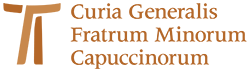 www.ofmcap.org